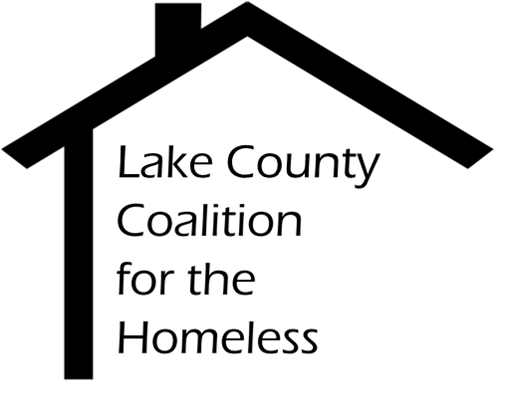 ServicePoint (HMIS) Committee MinutesDate: Tuesday, September 25, 2018	Time: 2:30 pmPlace: Central Permit Facility500 W Winchester Rd. Libertyville, IL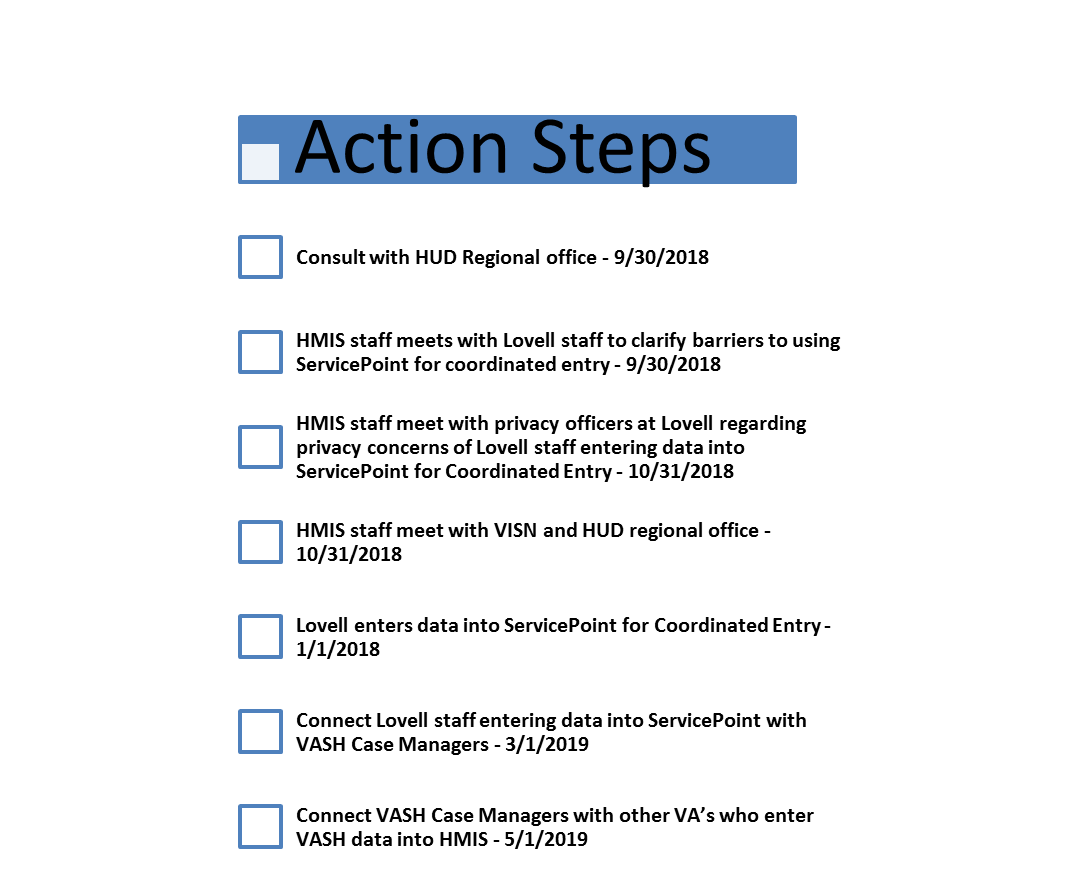 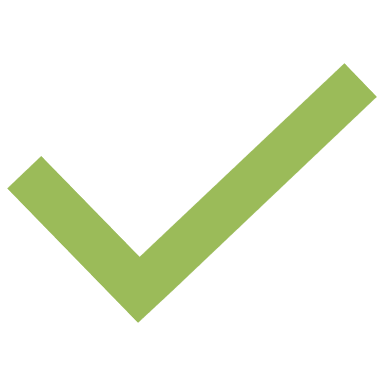 1.0Call to Order & IntroductionsCall to Order: 2:38 PMPresent: David Fries, Greg Mavromatis, Dan Kletzing, Yareli Salgado2.0Approval of Minutes2.1August 283.0Chair’s Remarks 4.0Staff Reports4.14.24.34.4HMIS ReportsLSA is the new AHAR (behind schedule)HUD left out a piece of the specs needed for the vendors to develop this report. The vendors have been granted an extension. HUD is working closely with vendors and data collection staff to finalize the reporting timeline for LSA data submission. We will be given an official submission deadline as well as interim milestones to stay on track.  APR update 10/1 – better layout of housing move-in dateThis report will better capture the data standards that were changed last year. Those changes mainly impacted PSH providers (RRH was already collecting the information).No New Data StandardsNo changes to the current data collection process for all HMIS agencies. HUD has already stated that there will be changes next year.WellSky Community ServicesBranding TimelineMediware has been acquired by WellSky. ServicePoint 5 will not be rebranded, but ServicePoint 6 will be called “WellSky Community Services”. ServicePoint 6/Wellsky Community Services Timeline UpdateWellSky is projecting an initial launch with limited modules in the first half on 2019. Lake County would have to wait for the second launch which is predicted to be  Mid-2019.SSVF Implementation Pending meeting with Millicent. Yareli will get meeting dates and send them to Dave so he can schedule a meeting.5.05.16.06.16.2Old Business HMIS Coverage Action PlanDiscussed progress made with VA and Data Services agreements. We are a couple steps closer to having VASH on HMIS. New BusinessData sharing policy - Individual Agency DataHMIS Admin was seeking clarification. The committee recommended asking Kate (who helped write the policies) for clarification. This topic will be revisited with Kate’s clarification.Point in Time CountThe Point in Time Count was previously organized by a work group under System Coordination and Entry Committee. Brenda and the chair spoke about moving that work group to HMIS Committee since this event helps us submit data to HUD.  The work group will meet in October and bring a methodology for this committee to approve and send to the full board.7.0Adjournment